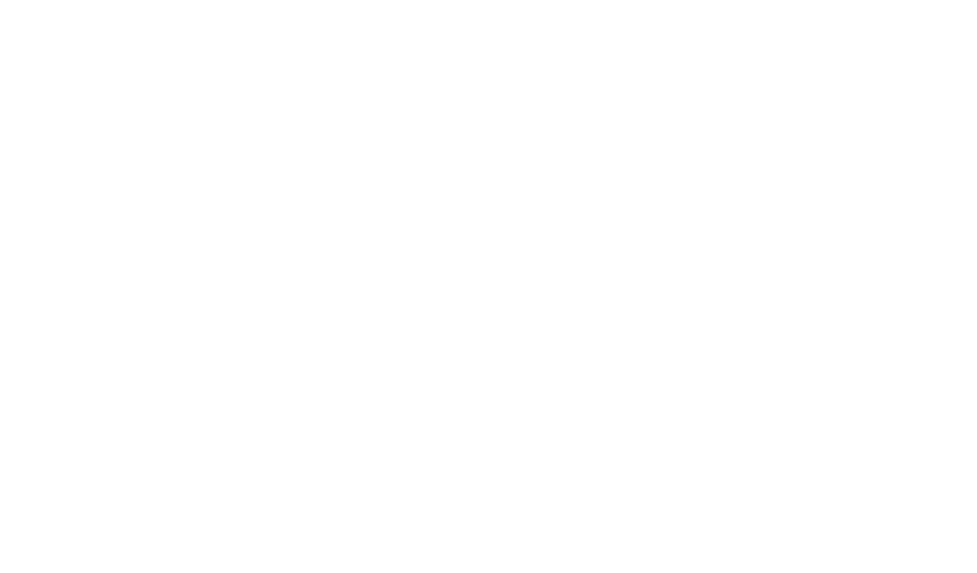 Trash Hack Submission FormPlease submit this document together with the audio-visual contents, Grant of Rights and Permission Forms by sending to trashhack@unesco.org before 30 April 2021.  Participating SchoolParticipating SchoolSchool nameCountryCityLevel of educationYou are a member of (write YES or NO)ASPnet: FEE, Eco-schools, YRE or LEAF:Focal Point(s)Focal Point(s)Focal point 1 (mandatory)Focal point 1 (mandatory)TitleFirst nameLast namePosition (if teacher, add teaching subject)EmailFocal point 2 Focal point 2 TitleFirst nameLast namePosition (if teacher, add teaching subject)EmailParticipantsParticipantsNumber of studentsNumber of teachersOther(s) involved (please specify e.g. school staff, parents, local community members etc.)	Tell us about your Trash Hack	Tell us about your Trash HackPlease provide a brief description of your Trash Hack (maximum 100 words)What are the main learnings for teachers, who participated? (in 3 bullet points)What are the main learnings for students, who participated? (in 3 bullet points)Please indicate two key messages to policy makers you would like to make based on your learnings and actionsKey message: Key message: